Приложение 13.4 ЗАЯВЛЕНИЕО подтверждении блокирования виртуальной карты«___»__________20____г.Платежная система:	   	МИР			VISA		MASTERCARD													 Клиент:			Гражданство	: 	   РФ			иное ______________							Фамилия, Имя, Отчество: _______________________________________________________Документ, удостоверяющий личность: 	   паспорт		иное ______________							Серия, номер:______________________________________________________________Кем и когда выдан __________________________________________________________Адрес прописки__________________________________________________________________Адрес фактический_______________________________________________________________Мобильный телефонТелефон домашний: _______________________E-mail: _____________________________В соответствии с Федеральным Законом 161-ФЗ «О национальной платежной системе», глава 2, статья 9, пункт 11 уведомляю ПАО "САРОВБИЗНЕСБАНК» о факте блокирования указанной предоплаченной карты по телефону Банка/СМСПричина блокирования:	Утрата виртуальной карты	Использование виртуальной карты без согласия Клиента. Список транзакций, с которыми я не согласен. A list of disputable transaction(s). Подпись 																			 Дата         «___»__________20____ г.	Отметки Банка: Заявление принял,  идентификацию клиента провел:_____________________________________________________ Фамилия, Имя, Отчество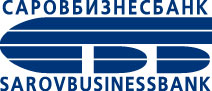 Публичное акционерное общество"САРОВБИЗНЕСБАНК"Дата транзакции Transaction DateНазвание Предприятия торговли/сервиса Merchant NameСумма транзакцииTransaction Amount